Measure and manageOur sustainability actions<< Insert your business name >>
<< Insert your logo >>Our first steps: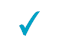 Comply with all relevant regulations and legislation, ensuring you have current licenses, land use permissions, and operational certificates relevant to your business and the land upon which you travel. Record your resource use, recycling, waste and carbon output. Start small and build. Some ideas to get you started:record your water and electricity use from your utility bill each month or quarter separate and record your recycling each month (or record it each second month, taking the average) do waste audit every 6 monthsuse an online carbon calculator tool to estimate and record your emissions.Download ‘A guide to assist tourism business to prepare, respond and recover from a crisis’ and develop relevant plans and strategies for your business resilience, including:risk management and crisis preparedness planclimate change business impact analysisincident and crisis response planbushfire and/or flood plans.Develop policies to clearly articulate your business commitments and expectations, including an:environmental policy buy local policyhealth and safety policyquality policycommunity, accessibility and diversity policydrug and alcohol policy.Implement a procedure to regularly review and update your plans, policies, certifications and licenses. Ensure you have appropriate insurance that is relevant to your region and operations.